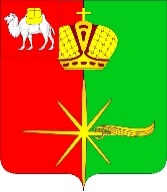 Челябинская областьСОВЕТ ДЕПУТАТОВКАРТАЛИНСКОГО ГОРОДСКОГО ПОСЕЛЕНИЯРЕШЕНИЕот 27 октября 2016 года № 134О внесении изменений в РешениеСовета депутатов Карталинскогогородского поселения от 28.01.2016 г.№ 02 «О бюджете Карталинскогогородского поселения на 2016 год»	Рассмотрев ходатайство Главы Карталинского городского поселения о внесении изменений и дополнений в Решение Совета депутатов Карталинского городского поселения от 28.01.2016г №02 «О бюджете Карталинского городского поселения на 2016 год», Совет депутатов Карталинского городского поселения РЕШАЕТ:	1.Внести в Решение Совета депутатов Карталинского городского поселения от 28.01.2016 г. №02 «О бюджете Карталинского городского поселения на 2016 год:	1) приложение 4 изложить в новой редакции (приложение 1   к настоящему Решению);          2) приложение 5 изложить в новой редакции (приложение 2 к            настоящему Решению).	2.Направить настоящее Решение главе Карталинского городского поселения для подписания и обнародования.Председатель Совета депутатовКарталинского городского поселения			       Н.И.НовокрещеноваГлава Карталинскогогородского поселения						        М.А.УсольцевПриложение №1К решению Совета депутатов  Карталинского   городского поселенияО внесении   изменений в решение Советадепутатов Карталинского городского поселения«О бюджете Карталинского городского поселенияна 2016 год»от 27.10. 2016 г № 134 Распределение бюджетных ассигнований по разделам, подразделам, целевым статьям (муниципальным программам и непрограммным направлениям деятельности), группам видов расходов классификации расходов бюджета Карталинского городского поселения на 2016 годтыс. рублейПриложение №2К решению Совета депутатов  Карталинского   городского поселенияО внесении   изменений в решение Советадепутатов Карталинского городского поселения«О бюджете Карталинского городского поселенияна 2016 год»от 27.10. 2016 г № 134 Ведомственная структура расходов бюджета Карталинского городского поселения на 2016 годтыс.рублейПриложение № 4к решению Совета депутатовКарталинского городского поселенияКарталинского городского поселения                                                                                                       от 28 января 2016 года № 02                                                                                                       от 28 января 2016 года № 02Наименованиеразделподразделцелевая статьявид расходовСуммаВСЕГО98992,97Общегосударственные вопросы0121349,74Функционирование высшего должностного лица субъекта Российской Федерации и органа местного самоуправления01021227,50Непрограммные направления деятельности010299 0 00 000001227,50Расходы общегосударственного характера010299 0 02 000001227,50Высшее должностное лицо муниципального образования010299 002 030001227,50Расходы на выплаты персоналу в целях обеспечения выполнения функций государственными (муниципальными) органами, казенными учреждениями, органами управления государственными внебюджетными фондами010299 002 030001001227,50Функционирование законодательных (представительных) органов государственной власти и представительных органов муниципальных образований.01032438,60Непрограммные  направления  деятельности010399 0 00 000002437,80Расходы  общегосударственного  характера010399 002 000001459,00Финансовое  обеспечение выполнения  функций  государственными  органами, органами  местного самоуправления010399 002 040001459,00Расходы на выплаты персоналу в целях обеспечения выполнения функций государственными (муниципальными) органами, казенными учреждениями, органами управления государственными внебюджетными фондами010399 002 04000100852,20Закупка товаров, работ и услуг для государственных (муниципальных) нужд010399 002 04000200544,80Социальное  обеспечение и  иные  выплаты  населению010399 002 0400030060,00налог  за  негативное  воздействие  на  окружающую  среду010399 002 040008002,00Председатель законодательного (представительного) органа местного самоуправления010399 002 11000978,80Расходы на выплаты персоналу в целях обеспечения выполнения функций государственными (муниципальными) органами, казенными учреждениями, органами управления государственными внебюджетными фондами010399 002 11000100978,80Уплата налога на имущество организаций, земельного и транспортного налогов010399 089000000,80Финансовое  обеспечение выполнения  функций  государственными  органами, органами  местного самоуправления010399 089204000,80Иные бюджетные ассигнования010399 089204008000,80Функционирование Правительства Российской Федерации, высших исполнительных органов государственной власти субъектов Российской Федерации, местных администраций010415244,90Непрограммные  направления  деятельности010499 0 00 0000015068,93Расходы  общегосударственного  характера010499 0 02 0000015068,93Финансовое  обеспечение выполнения  функций  государственными  органами, органами  местного самоуправления010499 0 02 0400015068,93Расходы на выплаты персоналу в целях обеспечения выполнения функций государственными (муниципальными) органами, казенными учреждениями, органами управления государственными внебюджетными фондами010499 002 0400010012180,60Закупка товаров, работ и услуг для государственных (муниципальных) нужд010499 002 040002002875,70Плата  за  негативное  воздействие  на  окружающую  среду010499 002 0400080012,63Уплата налога на имущество организаций, земельного и транспортного налогов010499 08900000175,97Финансовое  обеспечение выполнения  функций  государственными  органами, органами  местного самоуправления010499 0 89 20400175,97Иные бюджетные ассигнования010499 0 89 20400800175,97Обеспечение деятельности финансовых, налоговых и таможенных органов и органов финансового (Финансово-бюджетного) надзора0106132,30Непрограммные  направления  деятельности010699 0 00 00000132,30Межбюджетные трансферты местным бюджетам010699 0 5210000132,30Межбюджетные трансферты из бюджетов поселений бюджету муниципального района в соответствии с заключенными соглашениями010699 0 5210600132,30Межбюджетные трансферты010699 0 52 10600 500132,30Резервные фонды0111173,84Непрограммные  направления  деятельности011199 0 00 00000173,84Резервные фонды местных администраций011199 0 70 05000173,84Иные бюджетные ассигнования011199 0 70 05000800173,84Другие общегосударственные    вопросы01132132,60Непрограммные  направления  деятельности011399 0 00 00000710,00Расходы  общегосударственного  характера011399 0 04 00002710,00Закупка товаров, работ и услуг для государственных (муниципальных) нужд011399 0 04 00002200680,00Иные бюджетные ассигнования011399 0 04 0000280030,00Непрограммные  направления  деятельности011399 0 00 00000336,00Реализация государственных функций, связанных с общегосударственным управлением011399 0 92 00000336,00Решение Совета депутатов Карталинского городского поселения "О присвоении звания Почетный гражданин города Карталы"011399 092 4500036,00 Единовременная денежная премия лицам, удостоенным звания Почетный гражданин города011399 0 92 4500136,00 Социальное обеспечение и иные выплаты населению011399 0 92 4500130036,00 Премии и стипендии в области  культуры и искусства, здравоохранения, образования,  молодежной политики, физической   культуры и спорта, сельского   хозяйства, средств массовой  информации, науки и техники и иные  поощрения за особые заслуги перед   государством011399 092 93000300,00Премии и иные поощрения в   Карталинском городском поселении011399 092 93001300,00Социальное обеспечение и иные выплаты населению011399 092 93001300300,00Программы муниципальных   образований0113795 00 000001086,60Муниципальная программа «Безопасный город»2016-2018г0113795 00 34000300,00 Закупка товаров, работ и услуг для государственных (муниципальных) нужд0113795 00 34000200300,00 Муниципальная  программа  «Оформление  права  собственности  на  муниципальное  имущество   Карталинского  городского  поселения   на  2016-2018годы»0113795 00 47000580,00Закупка товаров, работ и услуг для государственных (муниципальных) нужд0113795 00 47000200580,00Муниципальная  программа «Содержание  и обслуживание  муниципальной  собственности   находящейся  в  казне  Карталинского  городского  поселения  (кроме  жилых  домов  и объектов  коммунального  назначения) на  2016 -2018годы»0113795 00 48000206,60Закупка товаров, работ и услуг для государственных (муниципальных) нужд0113795 00 48000200206,60Национальная безопасность и правоохранительная деятельность0300212,10Защита населения и  территории  от чрезвычайных ситуаций  природного  и техногенного характера, гражданская  оборона030935,00Непрограммные направления  деятельности030999 0 00 0000035,00Расходы общегосударственного  характера030999 0 02 0000035,00Финансовое обеспечение выполнения  функций государственными органами, органами местного самоуправления030999 0 02 0400035,00Закупка товаров, работ и услуг для государственных (муниципальных) нужд030999 0 02 0400020035,00Другие  вопросы  в  области национальной  безопасности0314177,10Программы муниципальных   образований031479 5 00 00000177,10Муниципальная  программа "Пожарная безопасность Карталинского   городского поселения на 2016-2018 годы"031479 5 00 32000177,10Закупка товаров, работ и услуг для государственных (муниципальных) нужд031479 5 00 32000200177,10Национальная экономика040019260,30Дорожное хозяйство (дорожные фонды)040918510,30Непрограммные  направления  деятельности040999 0 00 000007694,70Дорожное  хозяйство040999 3 15 000007694,70Содержание  и ремонт  автомобильных  дорог  общего  пользования  местного  значения040999 3 15 060007694,70Закупка товаров, работ и услуг для государственных (муниципальных) нужд040999 3 15 060002007694,70Программы муниципальных   образований040979 5 00 0000010815,60Муниципальная  программа «Комплексное  развитие  дорожно- транспортной   инфраструктуры на  территории  Карталинского  городского  поселения  на  2016-2018годы»040979 5 00 4200010815,60Закупка товаров, работ и услуг для государственных (муниципальных) нужд040979 5 00 4200020010815,60Другие вопросы в области  национальной экономики0412750,00Программы муниципальных  образований041279 5 00 00000750,00 Муниципальная программа «Разработка документации в сфере архитектуры, градостроительства и жилищно-коммунального хозяйства  Карталинского городского поселения на 2016-2018 годах»041279 5 00 39000600,00 Закупка товаров, работ и услуг для государственных (муниципальных) нужд041279 5 00 39000200600,00 Муниципальная  программа «Развитие малого и среднего предпринимательства в Карталинском городском поселении на 2016-2018 годы»041279 5 00 31000150,00Закупка товаров, работ и услуг для государственных (муниципальных) нужд041279 5 00 3100020050,00Социальное обеспечение и иные выплаты населению041279 5 00 31000300100,00Жилищно-коммунальное хозяйство050033146,30Жилищное хозяйство0501811,00Непрограммные направления деятельности050199 0 00 00000811,00Обеспечение мероприятий по капитальному ремонту многоквартирных домов050199 0 94 00000811,00Обеспечение мероприятий по капитальному ремонту многоквартирных домов специализированной некоммерческой организации – фонду «Региональный оператор капитального ремонта общего имущества в многоквартирных домах Челябинской области» 050199 0 94 01000811,00Закупка товаров, работ и услуг для государственных (муниципальных) нужд050199 094 01000200811,00Коммунальное хозяйство050211684,03Резервные  фонды050299 070 05000  964,03Резервные  фонды  по  ликвидации  аварийно – восстановительных  работ  по  замене  сетей  водоснабжения050299 070 05000  964,03Закупка товаров, работ и услуг для государственных (муниципальных) нужд050299 070 05000  200964,03Государственная  программа  Челябинской  области  «Обеспечение  доступным  и  комфортным  жильем  граждан  Российской  Федерации»  в Челябинской  области  на  2014-2020 годы050214 000 000008000,00Подпрограмма  «Модернизация  объектов  коммунальной  инфраструктуры»050214 200 000008000,00Модернизация,  реконструкция,  капитальный  ремонт  и  строительство  котельных,  систем  водоснабжения,  водоотведения,  включая  центральные  тепловые  пункты,  в  том  числе  проектно – изыскательские  работы050214 201 000008000,00Закупка товаров, работ и услуг для государственных (муниципальных) нужд050214 201 000502008000,00Непрограммные направления деятельности050299 0 00 00000720,00Поддержка коммунального хозяйства050299 3 51 05000720,00Мероприятия в области коммунального хозяйства050299 3 51 05001720,00Иные бюджетные ассигнования050299 3 51 05001800720,00Программы   муниципальных   образований050279 5 00 000002000,00Муниципальная  программа  «Подготовка   объектов  коммунального  хозяйства  на  территории  Карталинского  городского  поселения   к  сеннее – зимнему  периоду  2016-2018 год»050279 5 00 350002000,00Закупка товаров, работ и услуг для государственных (муниципальных) нужд050279 5 00 350002002000,00Благоустройство050319451,00Резервные  фонды050399 070 05000  30,83Резервные  фонды  по  ликвидации  аварийно-восстановительных  работ  по    канализации050399 070 05000  30,83Закупка товаров, работ и услуг для государственных (муниципальных) нужд050399 070 05000  20030,83Программы муниципальных образований050379 5 00 0000019420,17Муниципальная программа «Об организации озеленения на  территории Карталинского городского  поселения на 2016-2018 годы»050379 5 02 410001913,90Закупка товаров, работ и услуг для государственных (муниципальных) нужд050379 5 02 410002001913,90Муниципальная программа  «Модернизация системы освещения на территории Карталинского городского  поселения на 2016 – 2018 годы»050379 5 00 460008200,00Закупка товаров, работ и услуг для государственных (муниципальных) нужд050379 5 00 460002008197,36Иные бюджетные ассигнования050379 5 00 46000 8002,64Муниципальная программа «Содержание и ремонт объектов внешнего благоустройства Карталинского городского поселения на 2016-2018 годы» 050379 5 00 430008806,27Закупка товаров, работ и услуг для государственных (муниципальных) нужд050379 5 00 430002008806,27Муниципальная программа благоустройства территории Карталинского городского поселения «Двор» на 2016 год050379 5 00 44000500,00Закупка товаров, работ и услуг для государственных (муниципальных) нужд050379 5 00 44000200500,00Другие вопросы в области жилищно-коммунального хозяйства05051200,00Программы муниципальных образований050579 5 00 000001200,00Муниципальная программа «Развитие газификации на территории Карталинского городского поселения на 2016-2018 годы»050579 5 00 400001200,00Закупка товаров, работ и услуг для государственных (муниципальных нужд)050579 5 00 400002001200,00Образование0700200,00Молодежная  политика  и оздоровление  детей0707200,00Программы  муниципальных  образований070779 5 00 00000200,00Муниципальная  программа «Развитие   молодежной   политики  на  территории  Карталинского  городского  поселения  на  2016-2018 годы»070779 5 00 36000200,00Закупка товаров, работ и услуг для государственных (муниципальных) нужд070779 5 00 36000200200,00Культура, кинематография 080022623,50Культура080122623,50Непрограммные направления деятельности080199 0 00 0000021249,90Учреждение культуры и мероприятия в сфере культуры и кинематографии080199 4 40 0000017821,70Обеспечение деятельности (оказание услуг) подведомственных казенных учреждений 080199 4 40 990019826,80Расходы на выплаты персоналу в целях обеспечения выполнения функций государственными (муниципальными) органами, казенными учреждениями, органами управления государственными внебюджетными фондами080199 4 40 990011008051,40Закупка товаров, работ и услуг для государственных (муниципальных) нужд080199 4 40 99001200 1775,40Уплата налогов на имущество организаций, земельного и транспортного налогов080199 4 40 890011,20Иные бюджетные ассигнования080199 4 40 89001800 1,20Обеспечение деятельности (оказание услуг) подведомственных казенных учреждений080199 4 40 990027993,70Расходы на выплаты персоналу в целях обеспечения выполнения функций государственными (муниципальными) органами, казенными учреждениями, органами управления государственными внебюджетными фондами080199 4 40 990021006841,70Закупка товаров, работ и услуг для государственных (муниципальных) нужд080199 4 40 990022001129,03Иные бюджетные ассигнования080199 4 40 9900280011,92Уплата налогов на имущество организаций, земельного и транспортного налогов080199 4 40 8900211,05Иные бюджетные ассигнования080199 4 40 8900280011,05Библиотеки080199 4 42 000003428,20 Обеспечение деятельности (оказание услуг) подведомственных казенных учреждений080199 4 42 990003425,20 Расходы на выплаты персоналу в целях обеспечения выполнения функций государственными (муниципальными) органами, казенными учреждениями, органами управления государственными внебюджетными фондами080199 4 42 990001002829,10Закупка товаров, работ и услуг для государственных (муниципальных) нужд080199 4 42 99000200596,10Уплата налога на имущество организаций, земельного и транспортного налогов080199 4 42 890003,00Иные бюджетные ассигнования080199 4 42 890008003,00Программы муниципальных образований080179 5 00 000001373,60Муниципальная программа «Развитие культуры на территории Карталинского городского поселения на 2016-2018 годы»080179 5 00 37000100,00Закупка товаров, работ и услуг для государственных (муниципальных) нужд080179 5 00 3700020092,00Социальное  обеспечение  и  иные  выплаты  населению080179 5 00 370003008,00Муниципальная программа «Ремонт и укрепление материально-технической базы учреждений культуры, подведомственных администрации Карталинского городского поселения на 2016 год»080179 5 00 450001273,60Закупка товаров, работ и услуг для государственных (муниципальных) нужд080179 5 00 450002001273,60Социальная политика1000962,50Другие вопросы в области социальной политики1006962,50Непрограммные направления деятельности100699 0 00 00000450,00Социальная помощь100699 5 05 00000612,50Мероприятия в области социальной политики 100699 5 05 33000612,50Мероприятия в области социальной политики за счет средств местного бюджета10 0699 5 05 33002612,50Социальное обеспечение и иные выплаты населению100699 5 05 33002300612,50Программы муниципальных   образований100679 5 00 00000350,00Муниципальная программа «Социальная  поддержка  населения  Карталинского  городского  поселения на 2016-2018г»100679 5 00 33000350,00Социальное обеспечение и иные выплаты населению100679 5 00 33000300290,00Предоставление  субсидий  бюджетным,  автономным  учреждениям  и  иным  некоммерческим   организациям   100679 5 00 3300060060,00Физическая культура и спорт11001238,80Массовый спорт11021238,80Программы муниципальных образований110279 5 00 000001238,80«Муниципальная программа «Развитие физической культуры и спорта на территории Карталинского городского поселения на 2016-2018 годы»110279 5 00 380001238,80Закупка товаров, работ и услуг для государственных (муниципальных) нужд110279 5 00 380002001238,80Приложение № 5к решению Совета депутатовКарталинского городского поселенияКарталинского городского поселенияот 28 января 2016 года № 02от 28 января 2016 года № 02Наименованиеведомстворазделподразделцелевая статьявид расходовСуммаВсего98992,97Администрация Карталинского городского поселения66796554,37Общегосударственные вопросы667010018912,70Функционирование высшего должностного лица субъекта Российской Федерации и органа местного самоуправления66701021227,50Непрограммные направления деятельности667010299 0 00 000001227,50Расходы общегосударственного характера667010299 0 02 000001227,50Высшее должностное лицо муниципального образования667010299 0 02 030001227,50Расходы на выплаты персоналу в целях обеспечения выполнения функций государственными (муниципальными) органами, казенными учреждениями, органами управления государственными внебюджетными фондами667010299 0 02 030001001227,50Функционирование Правительства Российской Федерации, высших   исполнительных органов   государственной власти субъектов Российской Федерации, местныхадминистраций667010415244,90Непрограммные направления деятельности667010499 0 00 0000015068,93Расходы общегосударственного характера667010499 0 02 0000015068,93Финансовое обеспечение выполнения функций государственными органами, органами местного самоуправления667010499 0 02 0400015068,93Расходы на выплаты персоналу в целях обеспечения выполнения функций государственными (муниципальными) органами, казенными учреждениями, органами управления государственными внебюджетными фондами667010499 0 02 0400010012180,60Закупка товаров, работ и услуг для государственных (муниципальных) нужд667010499 0 02 040002002875,70Плата  за  негативное  воздействие  на  окружающую   среду667010499 0 02 0400080012,63Уплата налога на имущество  организаций, земельного и  транспортного налогов667010499 0 89 00000175,97Финансовое обеспечение выполнения функций государственными органами, органами местного самоуправления667010499 0 89 20400175,97Иные бюджетные ассигнования667010499 0 89 20400800175,97Обеспечение деятельности финансовых, налоговых и таможенных органов и органов финансового (Финансово-бюджетного) надзора6670106132,30Непрограммные направления деятельности667010699 0 00 00000132,30Межбюджетные трансферты местным бюджетам667010699 0 52 10000132,30Межбюджетные трансферты из бюджетов поселений бюджету муниципального района в соответствии с заключенными соглашениями667010699 0 52 10600132,30Межбюджетные трансферты667010699 0 52 10600500132,30Резервные фонды6670111173,84Непрограммные направления деятельности667011199 0 00 00000173,84Резервные фонды местных  администраций667011199 0 70 05000173,84Иные бюджетные ассигнования667011199 0 70 05000800173,84Другие общегосударственные    вопросы66701132132,60Непрограммные направления деятельности667011399 0 00 00000710,00Расходы общегосударственного характера667011399 0 04 00002710,00Закупка товаров, работ и услуг для государственных (муниципальных) нужд667011399 0 04 00002200680,00Иные бюджетные ассигнования667011399 0 04 0000280030,00Непрограммные направления деятельности667011399 0 00 00000336,00 Реализация государственных функций, связанных с общегосударственным управлением667011399 0 92 00000336,00Решение Совета депутатов Карталинского городского поселения «О присвоении звания Почетный гражданин города Карталы»667011399 0 92 4500036,00 Единовременная денежная премия лицам, удостоенным звания Почетный гражданин города667011399 0 92 4500136,00 Социальное обеспечение и иные выплаты населению667011399 0 92 4500130036,00 Премии и стипендии в области  культуры  и искусства, здравоохранения, образования,  молодежной политики, физической   культуры и спорта, сельского хозяйства, средств массовой  информации, науки и техники и  иные поощрения за особые заслуги  перед государством667011399 092 93000300,00 Премии и иные поощрения в   Карталинском городском   поселении667011399 092 93001300,00 Социальное обеспечение и иные выплаты населению667011399 092 93001300300,00 Программы муниципальных   образований6670113795 00 000001086,60Муниципальная программа «Безопасный город»на 2016-2018г6670113795 00 34000300,00 Закупка товаров, работ и услуг для государственных (муниципальных) нужд6670113795 00 34000200300,00 Муниципальная  программа  «Оформление  права  собственности  на  муниципальное  имущество   Карталинского  городского  поселения   на  2016-2018 годы»6670113795 00 47000580,00Закупка товаров, работ и услуг для государственных (муниципальных) нужд6670113795 00 47000200580,00Муниципальная  программа «Содержание  и обслуживание  муниципальной  собственности   находящейся  в  казне  Карталинского  городского  поселения  (кроме  жилых  домов  и объектов  коммунального  назначения) на  2016 -2018годы»6670113795 00 48000206,60Закупка товаров, работ и услуг для государственных (муниципальных) нужд6670113795 00 48000200206,60Национальная безопасность и правоохранительная деятельность6670300212,10Защита населения и территории от чрезвычайных ситуаций природного и техногенного характера, гражданская оборона667030935,00Непрограммные направления деятельности667030999 0 00 0000035,00Расходы общегосударственного характера667030999 0 02 0000035,00Финансовое обеспечение выполнения функций государственными органами, органами местного самоуправления667030999 0 02 0400035,00Закупка товаров, работ и услуг для государственных (муниципальных) нужд667030999 0 02 0400020035,00Другие вопросы в области национальной безопасности6670314177,10Программы муниципальных образований667031479 5 00 00000 177,10Муниципальная программа «Пожарная безопасность Карталинского городского поселения на 2016-2018 годы»667031479 5 00 32000177,10Закупка товаров, работ и услуг для государственных (муниципальных) нужд667031479 5 00 32000200177,10Национальная экономика667040019260,30Дорожное хозяйство (дорожные фонды)667040918510,30Непрограммные направления деятельности667040999 0 00 000007694,70Дорожное хозяйство667040999 3 15 00000 7694,70Содержание и ремонт автомобильных дорог общего пользования местного значения667040999 3 15 060007694,70Закупка товаров, работ и услуг для государственных (муниципальных) нужд667040999 3 15 06000200 7694,70Программы муниципальных образований6670409 79 5 00 00000 10815,60Муниципальная программа «Комплексное развитие дорожно-транспортной инфраструктуры на территории Карталинского городского поселения на 2016-2018 годы»667040979 5 00 42000 10815,60Закупка товаров, работ и услуг для государственных (муниципальных) нужд667040979 5 00 42000 20010815,60Другие вопросы в области национальной экономики6670412750,00 Программы муниципальных образований667041279 5 00 00000750,00 Муниципальная программа «Разработка документации в сфере архитектуры, градостроительства и жилищно-коммунального хозяйства Карталинского городского поселения в 2016-2018 годах»667041279 5 00 39000600,00 Закупка товаров, работ и услуг для государственных (муниципальных) нужд667041279 5 00 39000 200 600,00Муниципальная программа «Развития малого и среднего предпринимательства в Карталинском городском поселении на 2016-2018 годы»667041279 5 00 31000150,00Закупка товаров, работ и услуг для государственных (муниципальных) нужд667041279 5 00 31000 20050,00 Социальное обеспечение и иные выплаты населению667041279 5 00 31000300100,00 Жилищно-коммунальное хозяйство667050033146,03Жилищное хозяйство6670501811,00Непрограммные направления деятельности667050199 0 00 00000811,00Обеспечение мероприятий по капитальному ремонту многоквартирных домов667050199 0 94 00000811,00Обеспечение мероприятий по капитальному ремонту многоквартирных домов специализированной некоммерческой организации – фонду «Региональный оператор капитального ремонта общего имущества в многоквартирных домах Челябинской области»667050199 0 94 01000811,00Закупка товаров, работ и услуг для государственных (муниципальных) нужд667050199 0 94 01000200811,00Коммунальное хозяйство667050211684,03Резервные  фонды667050299 070 05000  964,03Резервные  фонды  по  ликвидации  аварийно – восстановительных  работ  по  замене  сетей  водоснабжения667050299 070 05000  964,03Закупка товаров, работ и услуг для государственных (муниципальных) нужд667050299 070 05000  200964,03Государственная  программа  Челябинской  области  «Обеспечение  доступным  и  комфортным  жильем  граждан  Российской  Федерации»  в Челябинской  области  на  2014-2020 годы667050214 000 000008000,00Подпрограмма  «Модернизация  объектов  коммунальной  инфраструктуры»667050214 200 000008000,00Модернизация,  реконструкция,  капитальный  ремонт  и  строительство  котельных,  систем  водоснабжения,  водоотведения,  включая  центральные  тепловые  пункты,  в  том  числе  проектно – изыскательские  работы667050214 201 000008000,00Закупка товаров, работ и услуг для государственных (муниципальных) нужд667050214 201 000502008000,00Непрограммные направления деятельности667050299 0 00 00000720,00Поддержка коммунального хозяйства667050299 3 51 05000 720,00Мероприятия в области коммунального хозяйства667050299 3 51 05001720,00Иные бюджетные ассигнования6670502 99 3 51 05001800 720,00Программы муниципальных образований667050279 5 00 000002000,00Муниципальная программа  «Подготовка объектов  коммунального хозяйства на  территории Карталинского  городского поселения к сеннее– зимнему периоду 2016-2018 год»667050279 5 00 350002000,00Закупка товаров, работ и услуг для государственных (муниципальных) нужд 667050279 5 00 350002002000,00Благоустройство667050319451,00Резервные  фонды667050399 070 05000  30,83Резервные  фонды  по  ликвидации  аварийно-восстановительных  работ  по    канализации667050399 070 05000  30,83Закупка товаров, работ и услуг для государственных (муниципальных) нужд667050399 070 05000  20030,83Программы  муниципальных  образований667050379 5 00 0000019420,17Муниципальная  программа «Об организации озеленения на территории Карталинского  городского  поселения  на  2016 -2018 годы»667050379 5 02 410001913,90Закупка товаров, работ и услуг для государственных (муниципальных) нужд667050379 5 02 410002001913,90Муниципальная программа «Модернизация системы освещения на территории Карталинского городского поселения на 2016-2018 годы»667050379 5 00 460008200,00Закупка товаров, работ и услуг для государственных (муниципальных) нужд667050379 5 00 460002008197,36Иные бюджетные ассигнования667050379 5 00 460008002,64Муниципальная программа «Содержание и ремонт объектов внешнего благоустройства Карталинского городского поселения на 2016-2018 годы»667050379 5 00 430008806,27Закупка товаров, работ и услуг для государственных (муниципальных) нужд667050379 5 00 43000 200 8806,27Муниципальная программа благоустройства не территории Карталинского городского поселения «Двор» на 2016 год6670503 79 5 00 44000500,00Закупка товаров, работ и услуг для государственных (муниципальных) нужд667050379 5 00 44000200500,00Другие вопросы в области жилищно-коммунального хозяйства66705051200,00Программы муниципальных образований667050579 5 00 000001200,00Муниципальная программа «Развитие газификации на территории Карталинского городского поселения на 2016-2018 годы»667050579 5 00 400001200,00Закупка товаров, работ и услуг для государственных (муниципальных) нужд667050579 5 00 400002001200,00Образование6670700200,00Молодежная политика и оздоровление детей6670707200,00Программы муниципальных образований667070779 5 00 00000200,00Муниципальная программа «Развитие молодежной политики на территории Карталинского городского поселения на 2016-2018 годы»667070779 5 00 36000200,00Закупка товаров, работ и услуг для государственных (муниципальных) нужд667070779 5 00 36000200200,00Культура, кинематография667080022623,50Культура667080122623,50Непрограммные направления деятельности667080199  0 00 0000021249,90Учреждения культуры и мероприятия в сфере культуры и кинематографии667080199 4 40 0000017821,70Обеспечение деятельности (оказание услуг) подведомственных казенных учреждений667080199 4 40 990019826,80Расходы на выплаты персоналу в целях обеспечения выполнения функций государственными (муниципальными) органами, казенными учреждениями, органами управления государственными внебюджетными фондами667080199 4 40 990011008051,40Закупка товаров, работ и услуг для государственных (муниципальных) нужд667080199 4 40 990012001775,40Уплата налога на имущество  организаций, земельного и  транспортного налогов667080199 4 40 890011,20 Иные бюджетные ассигнования667080199 4 40 890018001,20 Обеспечение деятельности (оказание услуг) подведомственных  казенных  учреждений667080199 4 40 990027993,70Расходы на выплаты персоналу в целях обеспечения выполнения функций государственными (муниципальными) органами, казенными учреждениями, органами управления государственными внебюджетными фондами667080199 4 40 990021006841,70Закупка товаров, работ т услуг для государственных (муниципальных) нужд667080199 4 40 990022001129,03Иные бюджетные ассигнования667080199 4 40 9900280011,92Уплата налога на имущество  организаций, земельного и  транспортного налогов667080199 4 40 8900211,05Иные бюджетные ассигнования667080199 4 40 8900280011,05Библиотеки667080199 4 42 000003428,20Обеспечение деятельности (оказание услуг) подведомственных казенных учреждений667080199 4 42 990003425,20Расходы на выплаты персоналу в целях обеспечения выполнения функций государственными (муниципальными) органами, казенными учреждениями, органами управления государственными внебюджетными фондами667080199 4 42 990001002829,10Закупка товаров, работ и услуг для государственных (муниципальных) нужд667080199 4 42 99000200596,10Уплата налога на  имущество  организаций, земельного и  транспортного налогов667080199 4 42 890003,00 Иные бюджетные ассигнования667080199 4 42 890008003,00 Программы муниципальных   образований667080179 5 00 000001373,60Муниципальная  программа «Развитие  культуры  на  территории   Карталинского  городского  поселения  на 2016-2018годы»667080179 5 00 37000100,00Закупка товаров, работ и услуг для государственных (муниципальных) нужд667080179 5 00 3700020092,00Социальное  обеспечение  и  иные  выплаты  населению667080179 5 00 370003008,00Муниципальная программа «Ремонт и укрепление материально-технической базы учреждений культуры, подведомственных администрации Карталинского городского поселения на 2016год»667080179 5 00 450001273,60Закупка товаров, работ и услуг для государственных (муниципальных) нужд667080179 5 00 450002001273,60Социальная политика6671000962,50Другие вопросы в области социальной политики6671006962,50Непрограммные направления деятельности667100699 0 00 00000 612,50Социальная помощь667100699 5 05 00000612,50Мероприятия в области социальной политики667100699 5 05 33000612,50Мероприятия в области социальной политики за счет средств местного бюджета667100699 5 05 33002612,50Социальное обеспечение и иные выплаты населению66710 0699 5 05 33002300612,50Программы муниципальных   образований667100679 5 00 00000350,00 Муниципальная программа «Социальная  поддержка  населения  Карталинского  городского  поселения на 2016-2018г»667100679 5 00 33000350,00 Социальное обеспечение и иные выплаты населению667100679 5 00 33000300290,00Предоставление  субсидий  бюджетным,  автономным  учреждениям  и  иным  некоммерческим   организациям   667100679 5 00 3300060060,00Физическая культура и спорт66711001238,80Массовый спорт66711021238,80Программы  муниципальных  образований667110279 5 00 000001238,80Муниципальная  программа «Развитие  физической  культуры  и спорта  на  территории  Карталинского  городского  поселения  на 2016-2018годы»667110279 5 00 380001238,80Закупка товаров, работ и услуг для государственных (муниципальных) нужд667110279 5 00 380002001238,80Совет депутатов Карталинского  городского поселения6682438,60Общегосударственные  вопросы66801032438,60Функционирование законодательных (представительных) органов  государственной власти и представительных органов  муниципальных образований66801032438,60Непрограммные направления деятельности668010399 0 00 000002437,80Расходы общегосударственного характера668010399 0 02 000001459,00Финансовое обеспечение выполнение функций государственными органами, органами местного самоуправления668010399 0 02 040001459,00Расходы на выплаты персоналу в целях обеспечения выполнения функций государственными (муниципальными) органами, казенными учреждениями, органами управления государственными внебюджетными фондами668010399 0 02 04000100852,20Закупка товаров, работ и услуг для государственных (муниципальных) нужд668010399 0 02 04000200544,80Социальное обеспечение и  иные  выплаты  населению668010399 0 02 04 00030060,00Налог за негативное  воздействие  на  окружающую   среду668010399 0 02 040008002,00Председатель законодательного (представительного) органа местного самоуправления668010399 0 02 11000978,80 Расходы на выплаты персоналу в целях обеспечения выполнения функций государственными (муниципальными) органами, казенными учреждениями, органами управления государственными внебюджетными фондами668010399 0 02 11000100978,80 Уплата налога на имущество организаций, земельного и транспортного налогов668010399 0 89 000000,80 Финансовое обеспечение выполнение функций государственными органами, органами местного самоуправления668010399 0 89 204000,80 Иные бюджетные ассигнования668010399 0 89 204008000,80 